Supplementary InformationFigure S1 Response curves of the variables included in the final multi-scale models.Table S1 Sampling information with plot numbers, coordinates, data collection methods and sampling effort.Table S2 Data sources (stereo aerial imagery and satellite imagery) and references for the methods used to derive forest structure and forest type variables (table 2).Table S3 Best scale of each variable identified by different evaluation metrics and the scale resulting from the ensemble metric.Table S4 Performance of multi-scale compared to single-scale models.Figure S1 Response curves of the variables included in the final multi-scale models.A. balteatus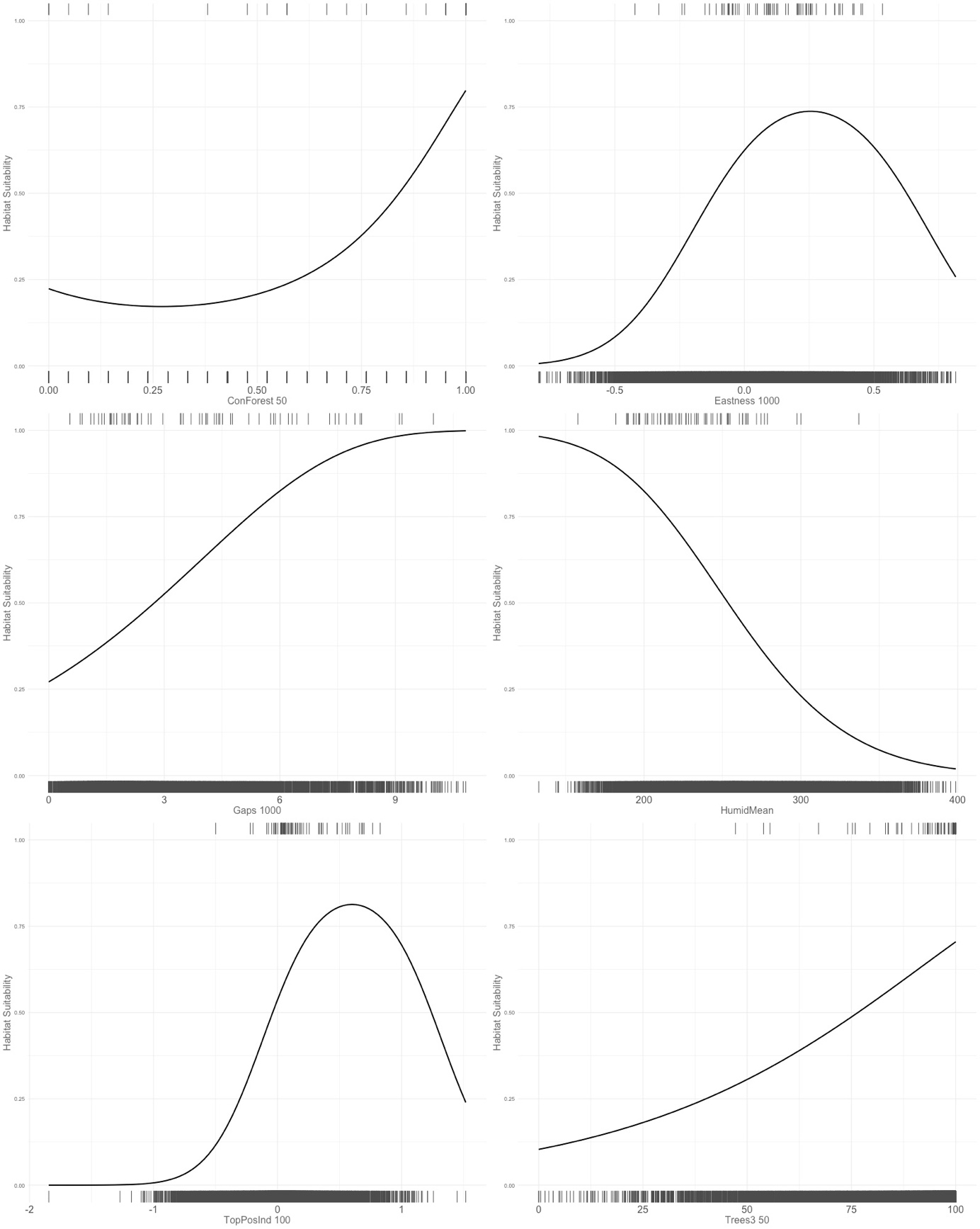 S. ruficollis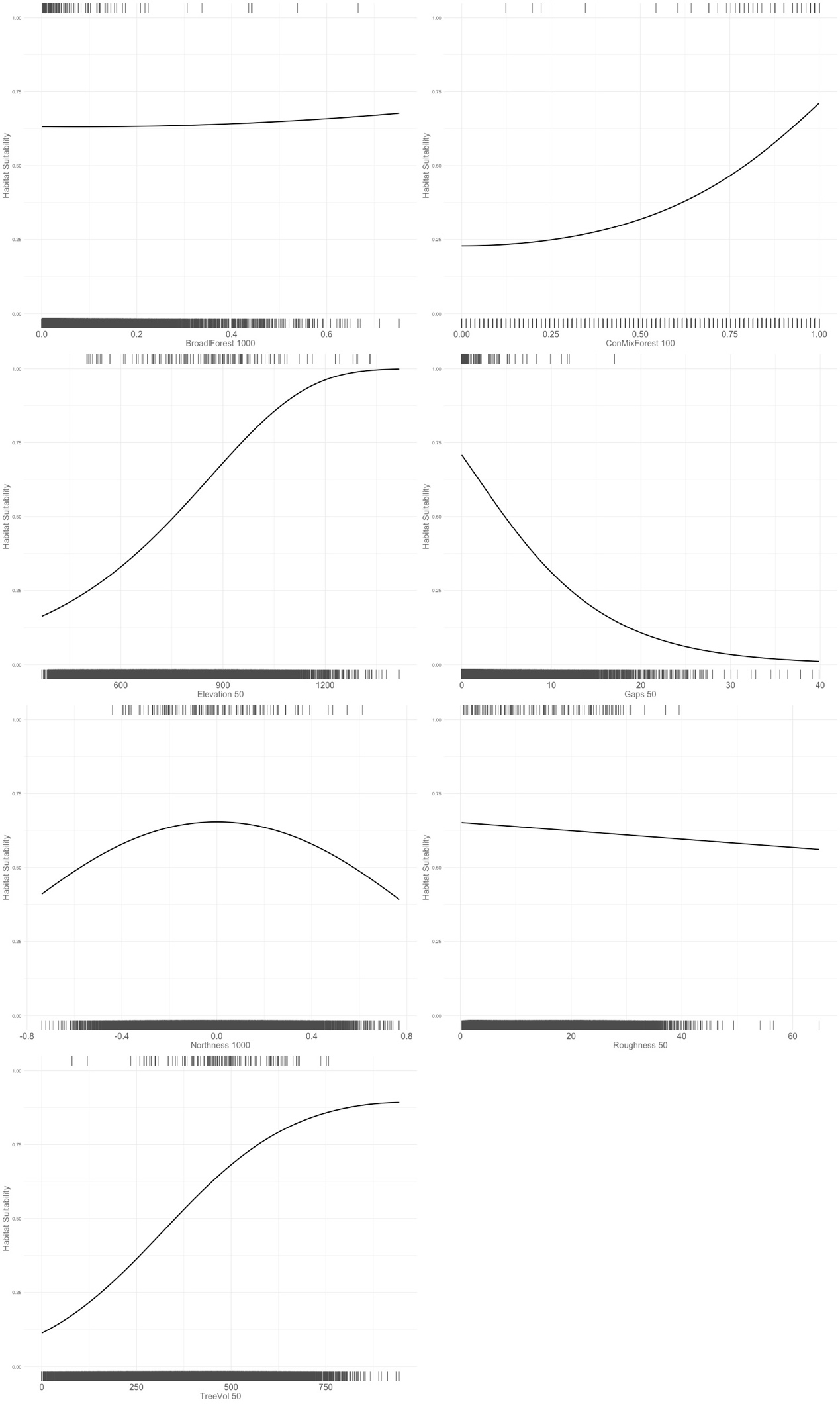 H. imperialis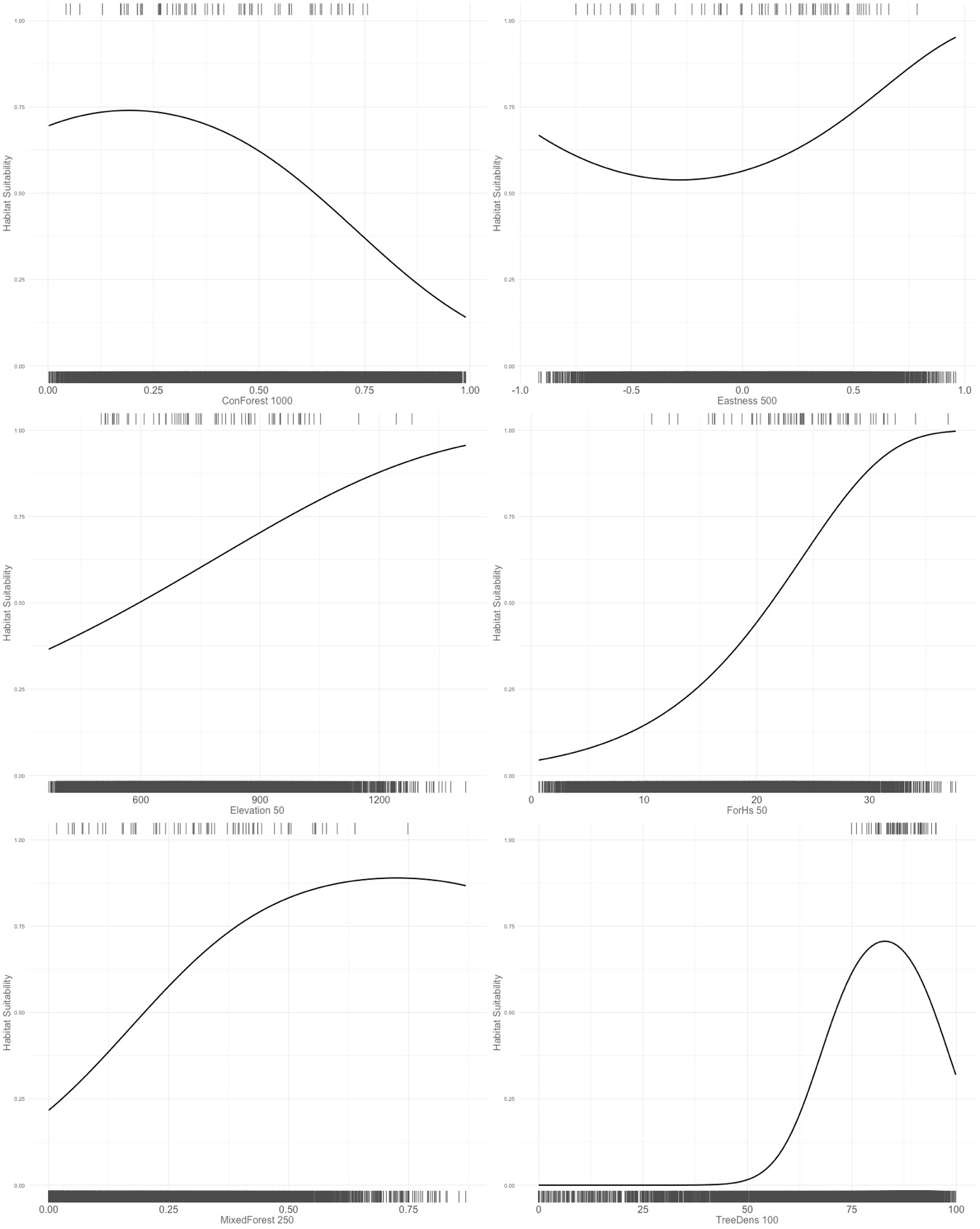 O. ferruginea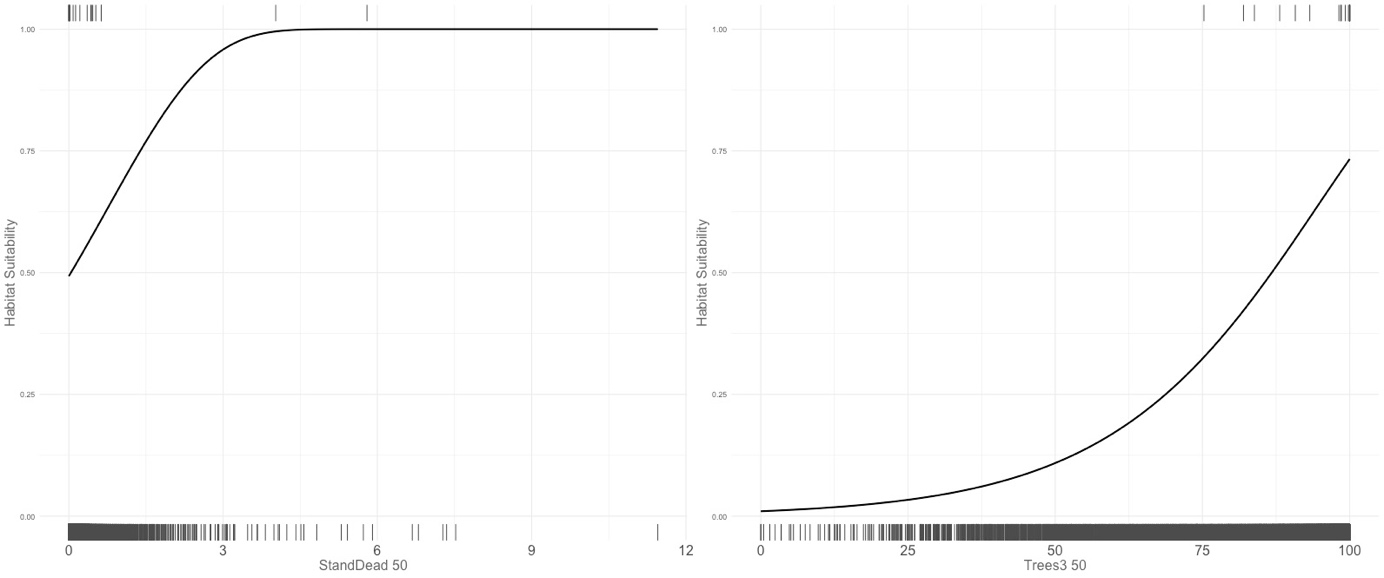 P. pumilio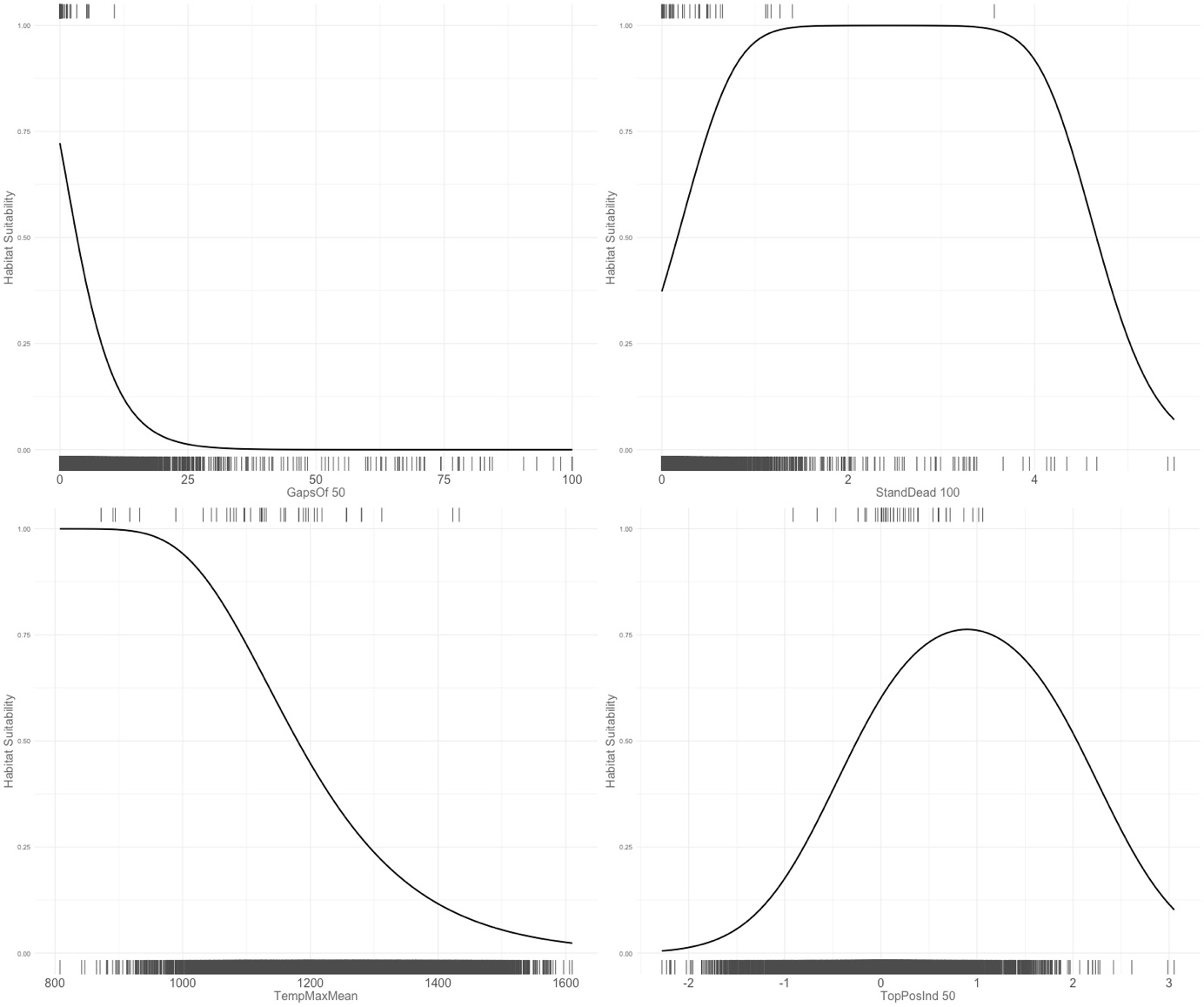 A. micros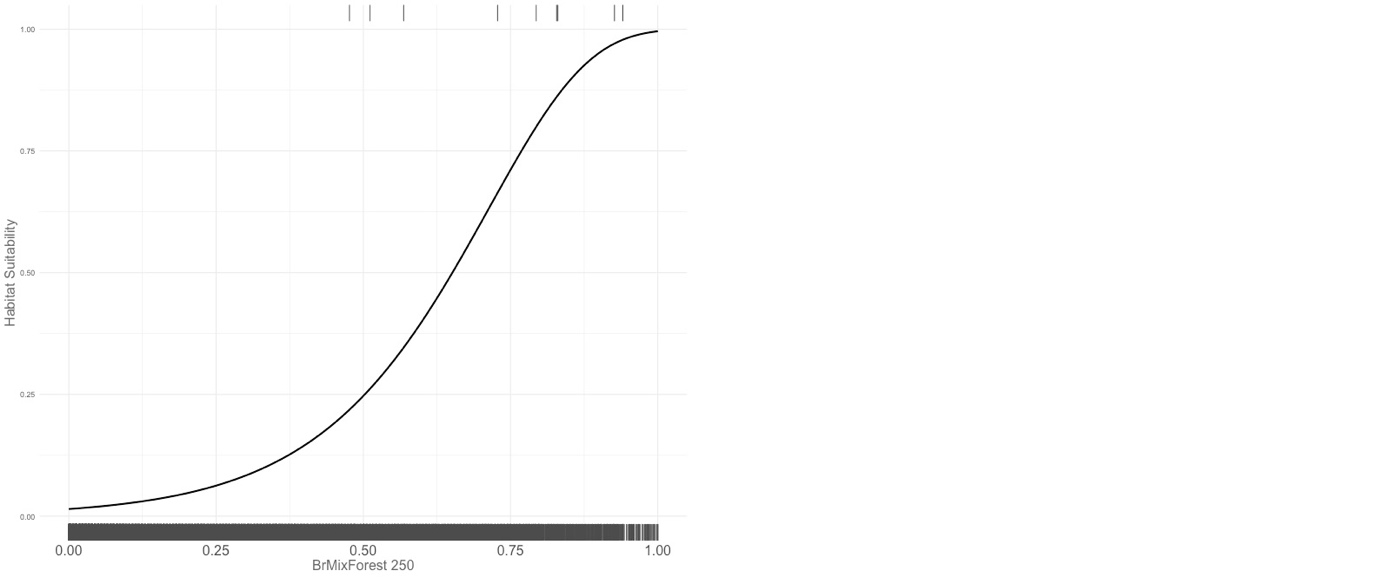 A. scrobipennis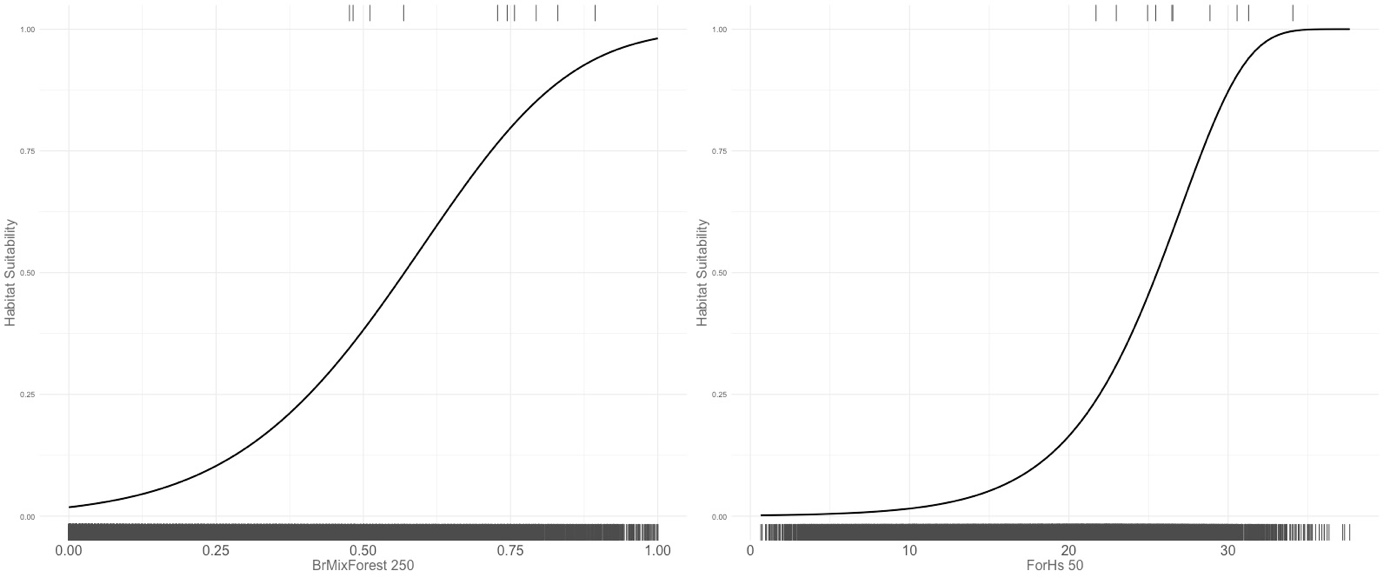 E. hypocrita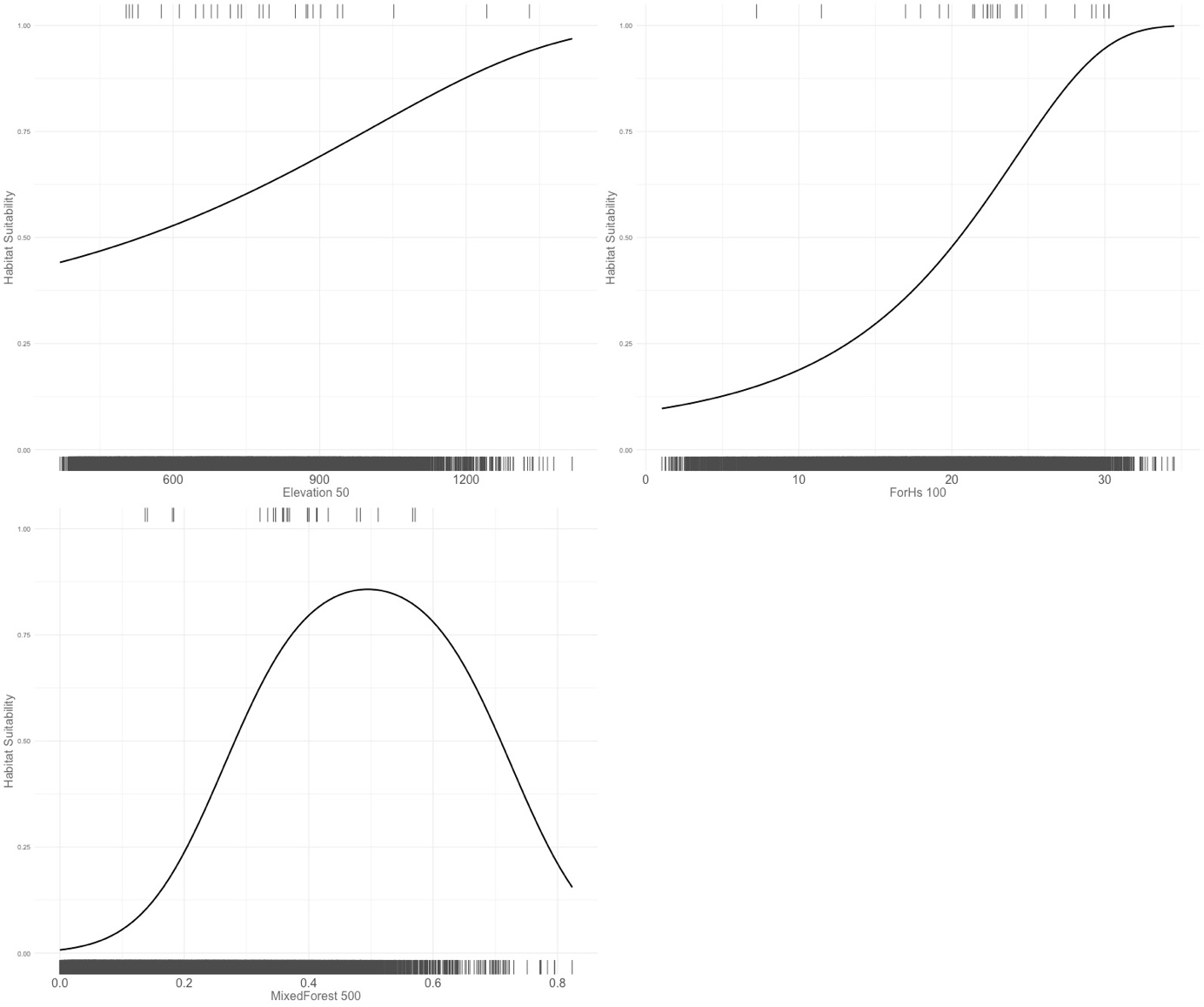 Table S2 Data sources (stereo aerial imagery and satellite imagery) and references for the methods used to derive forest structure and forest type variables (table 2). Aerial images with a ground resolution of 0.2 x 0.2 m were acquired during the vegetation period in the years 2015-2017 by the State Office for Geoinformation and Land Development Baden-Württemberg (“Landesamt für Geoinformation und Landentwicklung Baden-Württemberg (LGL). Geobasisdaten.” 2018). Sentinel 2 data (provided by the Copernicus Open Access Hub https://scihub.copernicus.eu/) used for modelling forest type and tree volume originated from the years 2015-2018 and 2016-2017, respectively. All variables in the table were developed at the Forest Research Institute (FVA) of Baden- Baden-Württemberg and are provided through the project MoBiTools (https://www.fva-bw.de/top-meta-navigation/fachabteilungen/biometrie-informatik/mobitools).*VHM: vegetation height modelReferencesGanz, S., Adler, P., and Kändler, G. 2020. Forest Cover Mapping Based on a Combination of Aerial Images and Sentinel-2 Satellite Data Compared to National Forest Inventory Data. Forests 11(12): 1322. doi:10.3390/f11121322.Landesamt für Geoinformation und Landentwicklung Baden-Württemberg (LGL). Geobasisdaten. 2018. Available from www.lgl-bw.deaz.:2851. [accessed 15 August 2019].Schumacher, J., Rattay, M., Kirchhöfer, M., Adler, P., and Kändler, G. 2019. Combination of Multi-Temporal Sentinel 2 Images and Aerial Image Based Canopy Height Models for Timber Volume Modelling. Forests 10(9): 746. doi:10.3390/f10090746.Zielewska-Büttner, K., Adler, P., Ehmann, M., and Braunisch, V. 2016. Automated Detection of Forest Gaps in Spruce Dominated Stands Using Canopy Height Models Derived from Stereo Aerial Imagery. Remote Sensing 8(3): 175. doi:10.3390/rs8030175.Zielewska-Büttner, K., Adler, P., Ehmann, M., and Braunisch, V. 2017. Erratum: Zielewska-Büttner, K.; Adler, P.; Ehmann, M.; Braunisch, V. Automated Detection of Forest Gaps in Spruce Dominated Stands Using Canopy Height Models Derived from Stereo Aerial Imagery. Remote Sens. 2016, 8, 175. Remote Sensing 9(5): 471. doi:10.3390/rs9050471.Zielewska-Büttner, K., Adler, P., Kolbe, S., Beck, R., Ganter, L.M., Koch, B., and Braunisch, V. 2020. Detection of Standing Deadwood from Aerial Imagery Products: Two Methods for Addressing the Bare Ground Misclassification Issue. Forests 11(8): 801. doi:10.3390/f11080801.Table S3 Best scale of each variable identified by different evaluation metrics and the scale resulting from the ensemble metric. Best scale at which the model species selected each variable, as identified by different evaluation metrics and by the ensemble metric. Values of the ensemble metric range between 0 and 5. Zero means that all metrics have identified the same best scale. The larger the value, the larger the differences between the evaluation metrics in terms of scale selection. AUC test values are listed to show which variables are predicting better than random. The variables included in the final multivariate models are highlighted in bold.Table S4. Performance of multi-scale compared to single-scale models, evaluated using AUC and AICc. In addition the delta AICc of the single-scale models to the multi-scale model is shown. V1 to V7 are the variables included in the models.Aerial imageryAerial imagerySatellite imageryVHM*1 x 1 m Orthophoto 0.5 x 0.5 m Sentinel 210 x 10 mVariableMethod (Reference)Forest HeightxSchumacher et al. 2019; Ganz et al. 2020Forest HeightHeterogeneityxSchumacher et al. 2019; Ganz et al. 2020Tree VolumexxSchumacher et al. 2019Standing DeadwoodxxZielewska-Büttner et al. 2020GapsxZielewska-Büttner et al. 2016a, 2017Open Forest xZielewska-Büttner et al. 2016a, 2017Forest TypexSchumacher et al. 2019scale selected byscale selected byscale selected byscale selected byscale selected byscale selected bySpeciesVariableEnsemble metric valueEnsemble scaleAICcAUC trainAUC testTSS trainTSS testAUC test valueA.balteatusBrMixForest05050505050500.5964535A.balteatusBroadlForest1.0905235610001000100050010005000.5566508A.balteatusConForest05050505050500.62364052A.balteatusConMixForest0.9353591225010010010002502500.65101441A.balteatusCurvTot01001001001001001000.69235952A.balteatusEastness0.61805903100010001000250100010000.45977617A.balteatusElevation0.8344242850505050505000.64420252A.balteatusForHs0.4896063750500505050500.53632832A.balteatusForHsStd05050505050500.62321938A.balteatusGaps0.1372377510005005001000100010000.61657595A.balteatusGapsOf0.1255491310002502501000100010000.60521052A.balteatusMixedForest05050505050500.62462756A.balteatusNorthness1.86306542100100100100010010000.46653015A.balteatusRoughness0.3050820250505050100500.5250787A.balteatusSlope0.1339693450505050100500.52902159A.balteatusStandDead0.323046981001005050501000.57996599A.balteatusTopPosInd01001001001001001000.66941809A.balteatusTreeDens1.4291746810010010050010010000.65208831A.balteatusTrees2505050250505000.58679104A.balteatusTreeVol0.34133941005050100501000.54426148S.ruficollisBrMixForest05050505050500.63558793S.ruficollisBroadlForest1.335371100010005001001000500.55452577S.ruficollisConForest0.1166737750100505050500.62258938S.ruficollisConMixForest01001001001001001000.62409914S.ruficollisCurvTot0.48088069100501002505002500.59561372S.ruficollisEastness0.2645407150010005005005005000.557006S.ruficollisElevation0.718435425050505010001000.77152187S.ruficollisForHs0.17562165050501000501000.59095333S.ruficollisForHsStd05050505050500.57118991S.ruficollisGaps05050505050500.57442705S.ruficollisGapsOf05050505050500.57718571S.ruficollisMixedForest0.542408655050050500505000.63937382S.ruficollisNorthness210001000100010010001000.54287885S.ruficollisRoughness0.495973665010010050250500.45771046S.ruficollisSlope1.3986261510001001001000250500.46116521S.ruficollisStandDead0.04581774100501001001001000.70892827S.ruficollisTopPosInd0.4417195110050100100502500.59757087S.ruficollisTreeDens0.618010891001001002501001000.52282889S.ruficollisTrees0.46399176505050100501000.60696058S.ruficollisTreeVol0.45140615505050500501000.64407611H.imperialisBrMixForest0.391462492505005002505002500.73786507H.imperialisBroadlForest1.8976869910005005001005001000.67906081H.imperialisConForest0.3654103710001000100025010002500.65154531H.imperialisConMixForest0.01023654100010001001000100010000.50681886H.imperialisCurvTot0.15188555505050100501000.67510252H.imperialisEastness0.3939986350025025050500500.53478196H.imperialisElevation0.8021677505050501000500.67118424H.imperialisForHs0.0263841150505050501000.7090068H.imperialisForHsStd0.80486165505050250505000.61622324H.imperialisGaps05050505050500.6865173H.imperialisGapsOf05050505050500.68832517H.imperialisMixedForest0.3989206425025025025010005000.76687838H.imperialisNorthness1.506808572502502501002501000.55163033H.imperialisRoughness0.74049587250250250100250500.68652731H.imperialisSlope0.64542921250250250100250500.69528906H.imperialisStandDead0.79010810010010050100500.74417383H.imperialisTopPosInd0.27137866505050100501000.67407982H.imperialisTreeDens1.293849341001001005001005000.60590618H.imperialisTrees05050505050500.74010302H.imperialisTreeVol0.0922095450505050501000.64314363O.ferrugineaBrMixForest0.5999692125050100025010002500.73291658O.ferrugineaBroadlForest1.231058065025050501000500.5075015O.ferrugineaConForest1.0342080910005010050050010000.74286857O.ferrugineaConMixForest1.2339098950100025050250500.57285457O.ferrugineaCurvTot1.1437785250100250501000500.57807562O.ferrugineaEastness0.5004689350100050505005000.6185037O.ferrugineaElevation110001000100010001000500.81012202O.ferrugineaForHs05050505050500.49889978O.ferrugineaForHsStd2.199814495010050100505000.5O.ferrugineaGaps1.0653937650100050100505000.58492699O.ferrugineaGapsOf0.633144575025050100505000.58330666O.ferrugineaMixedForest0.48821793250250500250100010000.75805161O.ferrugineaNorthness25050505050500.5O.ferrugineaRoughness1.708371965005050500502500.56821364O.ferrugineaSlope1.6792806925050505001002500.55395079O.ferrugineaStandDead1.037054555010010050100500.68328666O.ferrugineaTopPosInd1.4223289750100250501000500.57265453O.ferrugineaTreeDens2500500500500100500.5O.ferrugineaTrees0.5362387505050100050500.5O.ferrugineaTreeVol0.0447768550505050500500.56839368P.pumilioBrMixForest1.973218045025050250501000.5P.pumilioBroadlForest1.73162210001002505050010000.52053327P.pumilioConForest150505050505000.4493232P.pumilioConMixForest1.4409559610025025010010010000.58880109P.pumilioCurvTot1.0543476505050100501000.61195989P.pumilioEastness1.7016138505050250505000.52230446P.pumilioElevation150505050500500.79307528P.pumilioForHs0.72295681505050500505000.51723678P.pumilioForHsStd1.78349712505050250505000.67435987P.pumilioGaps0.64537496505050500505000.6038541P.pumilioGapsOf0.44895226505050500505000.58855104P.pumilioMixedForest1.833998065050501000505000.77188771P.pumilioNorthness0.32358001100025010001000100010000.57017237P.pumilioRoughness1.7228968250050050050100010000.61422284P.pumilioSlope1.697785295005005005050010000.61621491P.pumilioStandDead0.19837685100100100250100500.77615106P.pumilioTopPosInd1.05848288505050100501000.62445822P.pumilioTreeDens1.1224374610050501000505000.57978262P.pumilioTrees0.8023676505050505010000.59023888P.pumilioTreeVol0.0253164650505050501000.51672001A.microsBrMixForest0.973982392501001005001005000.92835234A.microsBroadlForest0.58035452500501005005005000.93633727A.microsConForest1.02296638100100100100010010000.88227646A.microsConMixForest0.375308285050100505010000.85510435A.microsCurvTot01001001001001001000.86727345A.microsEastness0.44287873100010010001000100010000.50770154A.microsElevation1.812765495002502501000100010000.86593985A.microsForHs0.3507954710010010050100500.96627659A.microsForHsStd0.892056415002502505002505000.54177502A.microsGaps0.716788791000501001000100010000.79382543A.microsGapsOf0.5625784810005010001000100010000.81599653A.microsMixedForest02502502502502502500.86657331A.microsNorthness0.8227853610001000100050010005000.58695072A.microsRoughness0.707667735005005005005002500.63412683A.microsSlope1.225430365001001005001002500.63346003A.microsStandDead2.067875895010050100502500.5A.microsTopPosInd0.00914064100100100100501000.86140561A.microsTreeDens0.7598727625050502502502500.53757418A.microsTrees0.431622882501001002502502500.92441822A.microsTreeVol0.87875176100500250501001000.7605021A.scrobipennisBrMixForest1.40496651250100100100010010000.89524572A.scrobipennisBroadlForest2.0247021350010050050500500.86225578A.scrobipennisConForest0.5416308710010010050100500.84586917A.scrobipennisConMixForest0.1949826550505050100500.80141028A.scrobipennisCurvTot0.8528869100501005001005000.67620191A.scrobipennisEastness110005010001000100010000.56587984A.scrobipennisElevation0.1871891725025025050250500.71901047A.scrobipennisForHs1.158533895050502501005000.93502034A.scrobipennisForHsStd1.25308793500250250100050010000.65053011A.scrobipennisGaps1.37855027100010050100010010000.61255584A.scrobipennisGapsOf0.98617726100010050100010010000.64032807A.scrobipennisMixedForest0.183471072502502505002502500.88100954A.scrobipennisNorthness0.62639181250502502505002500.59891978A.scrobipennisRoughness0.13192792500500500500500500.55411082A.scrobipennisSlope0.62981573500100100500500500.5505101A.scrobipennisStandDead0.24997194501000505050500.69828966A.scrobipennisTopPosInd1.239263761000501005001005000.67410149A.scrobipennisTreeDens1.127831792505050502502500.5A.scrobipennisTrees0.09299961250250502502502500.85087017A.scrobipennisTreeVol1.00810462100500502501002500.81369607E.hypocritaBrMixForest05005005005005005000.80080391E.hypocritaBroadlForest0.9201027550050100050010005000.73505951E.hypocritaConForest0.9694826550025050010010001000.66245749E.hypocritaConMixForest0.361772355025050505010000.53573215E.hypocritaCurvTot0.83738214250502505002501000.64092819E.hypocritaEastness1.7217872950100025050250500.57395229E.hypocritaElevation1.153227315050501000100010000.45789158E.hypocritaForHs0.351209611005050100501000.79764703E.hypocritaForHsStd0.165961721001001002501001000.5772342E.hypocritaGaps2.020873782505050025010002500.55634877E.hypocritaGapsOf1.2053504505005005010001000.60070139E.hypocritaMixedForest0.02889543500500100050010005000.81496924E.hypocritaNorthness1.2591081250100100050502500.54618424E.hypocritaRoughness0.28970942502502505005002500.87103671E.hypocritaSlope0.677212962501002505002505000.86692338E.hypocritaStandDead0.771770532502502502502505000.67244699E.hypocritaTopPosInd1.2861075005002505002501000.67144679E.hypocritaTreeDens1.15993574250100010005002505000.65215543E.hypocritaTrees0.307978232501001002502502500.78797009E.hypocritaTreeVol0.203202011005050501001000.71956891SpeciesModelAICcDelta AICcAUCV1V2 V3V4V5V6V7A.balteatusMulti-scale model1963.0699300.81902095ConForest_50Eastness_1000Gaps_1000HumidMeanTopPosInd_100Trees_50NAA.balteatusSingle-scale 501983.92398-20.8540550.77487085ConForest_50Elevation_50NANANANANAA.balteatusSingle-scale 1001978.49587-15.4259460.79507965ConMixForest_100Elevation_100TopPosInd_100NANANANAA.balteatusSingle-scale 2501988.38552-25.3155880.78577303ConMixForest_250Eastness_250Elevation_250GapsOf_250TopPosInd_250NANAA.balteatusSingle-scale 5002001.36392-38.2939930.76236517ConForest_500Eastness_500Elevation_500TopPosInd_500TreeVol_500NANAA.balteatusSingle-scale 10002007.56068-44.4907530.71457942BroadlForest_1000Eastness_1000Gaps_1000NANANANAS.ruficollisMulti-scale model3886.192600.80790432BroadlForest_1000ConMixForest_100Elevation_50Gaps_50Northness_1000Roughness_50TreeVol_50S.ruficollisSingle-scale 503888.65831-2.46570920.79166559ConMixForest_50Elevation_50Gaps_50TopPosInd_50Trees_50TreeVol_50NAS.ruficollisSingle-scale 1003901.60259-15.4099840.77063074Elevation_100Trees_100NANANANANAS.ruficollisSingle-scale 2503939.71173-53.5191290.74840613BrMixForest_250Eastness_250Elevation_250Northness_250TopPosInd_250Trees_250NAS.ruficollisSingle-scale 5003956.99004-70.7974370.72653724Elevation_500MixedForest_500Northness_500Roughness_500TopPosInd_500NANAS.ruficollisSingle-scale 10003935.68634-49.4937430.7783831BroadlForest_1000Elevation_1000ForHsStd_1000Gaps_1000MixedForest_1000Northness_1000TopPosInd_1000H.imperialisMulti-scale model2073.8599400.85412456ConForest_1000Eastness_500Elevation_50ForHs_50MixedForest_250TreeDens_100NAH.imperialisSingle-scale 502101.72929-27.8693440.77769882Elevation_50ForHs_50TopPosInd_50NANANANAH.imperialisSingle-scale 1002109.39809-35.5381430.7665772Elevation_100ForHs_100StandDead_100NANANANAH.imperialisSingle-scale 2502116.67457-42.8146210.7846644Eastness_250Elevation_250ForHs_250MixedForest_250NANANAH.imperialisSingle-scale 5002129.15091-55.2909660.77867215BrMixForest_500ConForest_500Eastness_500Elevation_500TreeVol_500NANAH.imperialisSingle-scale 10002139.13161-65.2716650.74229323BroadlForest_1000ConForest_1000Eastness_1000Elevation_1000ForHsStd_1000GapsOf_1000NAO.ferrugineaMulti-scale model541.16796300.76520304StandDead_50Trees_50NANANANANAO.ferrugineaSingle-scale 50541.16796300.76520304StandDead_50Trees_50NANANANANAO.ferrugineaSingle-scale 100551.148888-9.98092490.69123236Slope_100Trees_100NANANANANAO.ferrugineaSingle-scale 250540.5730420.594921110.78232705Elevation_250MixedForest_250NANANANANAO.ferrugineaSingle-scale 500546.094848-4.92688510.71258369Gaps_500MixedForest_500NANANANANAO.ferrugineaSingle-scale 1000547.202943-6.03497950.72728075MixedForest_1000RadHorSumNANANANANAP.pumilioMulti-scale model1202.061200.8261601GapsOf_50StandDead_100TempMaxMeanTopPosInd_50NANANAP.pumilioSingle-scale 501211.22632-9.16512530.83169454Elevation_50GapsOf_50PrecSumTopPosInd_50NANANAP.pumilioSingle-scale 1001218.46902-16.4078260.81419874Eastness_100Elevation_100StandDead_100TreeDens_100NANANAP.pumilioSingle-scale 2501227.53484-25.4736440.78261037ConMixForest_250Elevation_250Roughness_250NANANANAP.pumilioSingle-scale 5001231.38158-29.320380.78097414Elevation_500RadHorSumTreeDens_500NANANANAP.pumilioSingle-scale 10001231.3936-29.3324040.76373993Elevation_1000Gaps_1000Roughness_1000StandDead_1000NANANAA.microsMulti-scale model271.42295100.90153031BrMixForest_250NANANANANANAA.microsSingle-scale 50273.359932-1.93698140.86398946BroadlForest_50NANANANANANAA.microsSingle-scale 100270.1765771.246373780.90501434BrMixForest_100NANANANANANAA.microsSingle-scale 250271.42295100.90153031BrMixForest_250NANANANANANAA.microsSingle-scale 500271.967266-0.54431470.89289525BrMixForest_500NANANANANANAA.microsSingle-scale 1000280.343692-8.92074110.83502256ConForest_1000NANANANANANAA.scrobipennisMulti-scale model298.09829300.94595919BrMixForest_250ForHs_50NANANANANAA.scrobipennisSingle-scale 50296.7527561.34553680.94766453BrMixForest_50ForHs_50NANANANANAA.scrobipennisSingle-scale 100297.7172560.381036690.94910482BrMixForest_100ForHs_100NANANANANAA.scrobipennisSingle-scale 250312.26294-14.1646470.87845569BrMixForest_250Roughness_250NANANANANAA.scrobipennisSingle-scale 500310.250962-12.1526690.88306661BrMixForest_500ForHsStd_500NANANANANAA.scrobipennisSingle-scale 1000311.522237-13.4239440.85833167ConForest_1000ForHsStd_1000NANANANANAE.hypocritaMulti-scale model802.00789900.86793513Elevation_50ForHs_100MixedForest_500NANANANAE.hypocritaSingle-scale 50812.910082-10.9021830.79296244BrMixForest_50Elevation_50ForHs_50NANANANAE.hypocritaSingle-scale 100807.209242-5.20134340.82512272BrMixForest_100Elevation_100ForHs_100NANANANAE.hypocritaSingle-scale 250806.532578-4.52467910.85794851BrMixForest_250Elevation_250ForHs_250NANANANAE.hypocritaSingle-scale 500814.358005-12.3501060.82532276ConForest_500Elevation_500MixedForest_500NANANANAE.hypocritaSingle-scale 1000811.783104-9.77520530.82923508ConForest_1000Elevation_1000MixedForest_1000NANANANA